The family of Jacque Bowles.The family of Diane Binford.Jo GearheartKym AkkermanCorben GretherEverence® to hold Medicare and retirement income workshops this May and JuneThis May and June Everence will hold Medicare and Social Security workshops at its office in North Newton. The Medicare workshop (Tuesday, May 10 at 6:30 p.m.) will include, when and where to sign up for Medicare, what Medicare covers, plus an explanation of Medicare Parts A, B, C, and D. The retirement income workshop (Tuesday, June 7 at 6:30 p.m.) will cover, Social Security strategies including when to begin taking benefits, strategies to help your income last throughout retirement, and risks that can impact your retirement savings.The in-person workshops will be held at the Everence office: 3179 N. Main St. Suite 1B, North Newton. Those interested in attending should contact the Everence office at 316-283-3800, 877-467-7294 or central.kansas@everence.com.Securities offered through Concourse Financial Group Securities, Inc., Member FINRA/SIPC. Investments and other products are not NCUA or otherwise federally insured, may involve loss of principal and have no credit union guarantee. Products and services offered through Everence Trust Company and other Everence entities are independent of and are not guaranteed or endorsed by Concourse Financial Group Securities, or its affiliates.May 1, 2022Jacque Bowles passed away on Wednesday, she was 92. The family is having a private graveside service.Diane Binford had an accident at work and broke her hip. She had surgery Thursday morning at St. Francis Hospital.The assets committee meets this Thursday at 5:30 p.m.Bilhah Bengi will be having a come and go graduation reception and party on May 14th from 1 p.m. to 5 p.m.In fellowship hall.Song of PraisePrayer of ConcernsSong of WorshipActs 1:1-9Communion After the Manner of FriendsSong of AdorationClosing Prayer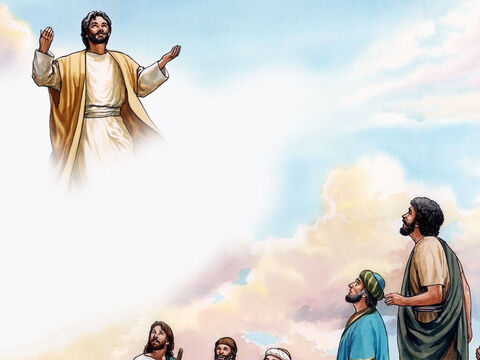 Acts 1:1-9Communion After the Manner of FriendsSong of AdorationClosing Prayer